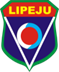        LIGA PERNAMBUCANA DE JUDÔ - LIPEJU             FILIADA A LIGA NACIONAL DE JUDÔ - BRASIL       Decreto Federal nº 2.574   -    Lei nº 9.615 de 24 de março de 1998                      VÁLIDA EM TODO TERRITÓRIO NACIONAL________________________________________________________________       RECADASTRAMENTO DE ATLETA / PROFESSORNome: .....................................................................................................................                                        End.: .......................................................................................................................Bairro: .......................................... Cidade: ...........................................................Cep: .............................. Estado: ..................................... Natural de: ....................................................Data de Nasc: ..................................... Ocupação/Profissão: ................................................................Estado Civil: ........................................ Tel.: .......................................... /   ............................................E-mail: ..................................................................    / .   ...........................................................................Cert.Nasc.nº: .............. Fls.nº ............ Livro nº ............ Cart.Reg.Civil: ................................................RG. Nº: ................................ / ………...- ……......	CPF/MF nº .........................................................Nome do Pai: .......................................................................................................Nome da Mãe: .....................................................................................................Associação:   ............................................................................................ 	RG.Lipeju: E/..................CNPJ: ............................................. ................. Insc. Municipal: ............................................................Profº Responsável: ................................................................ ..................	RG.Lipeju: ......................Graduação Profº ........................................................................................	RG.LNJ: ..........................Graduação/Atleta: .............................................................	Último exame: .......... / ........... /............. _________________________________          ____________________________________           Assinatura do Atleta                                  Assinatura do Professor              .............................................(PE), .............. / ........................... / ................Anexar:- Cópia Xero do RG e CPF- Se menor: Certidão de Nascimento- 02 fotos ¾ (anotar nome no verso)- Certificados de Graduações (atuais)      
       VISTO/DATA:  _______________________    DATA: .............. / .............. / ..............                                 Presidente da Lipeju       FOTO         3/4USO EXCLUSIVO DA LIPEJU  RG. LIPEJU Nº ..................  DATA: ........ / ......... / .........